Publicado en Arroyomolinos el 19/01/2022 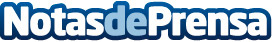 Millones de deportistas musulmanes de todo el mundo ya pueden consumir Nutrición Deportiva HALALFutbolistas, Atletas y deportistas en general ya pueden acceder a los beneficios de los suplementos deportivos que antes no podían consumir. Deportistas musulmanes de todo el mundo tendrán acceso a suplementos nutricionales HALAL. Suplementos Nutricionales HALAL al alcance de 1.700 millones de personas que antes no podían tomarDatos de contacto:JOSE LUIS RICOWhatsapp +34 605 777 666916434503Nota de prensa publicada en: https://www.notasdeprensa.es/millones-de-deportistas-musulmanes-de-todo-el Categorias: Internacional Nutrición Fútbol Básquet Sociedad Tenis Ciclismo Otros deportes Consumo http://www.notasdeprensa.es